АДМИНИСТРАЦИЯ ВОРОНИХИНСКОГО СЕЛЬСОВЕТА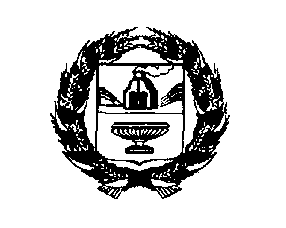 РЕБРИХИНСКОГО РАЙОНА АЛТАЙСКОГО КРАЯПОСТАНОВЛЕНИЕ 06.12.2022 г                                                                                                  № 30с. ВоронихаОб утверждении Положения об архиве  Администрации Воронихинского сельсовета Ребрихинского  района Алтайского края	В соответствии с частью 2 статьи 13 Федерального закона от 22 октября 2004 г. N 125-ФЗ "Об архивном деле в Российской Федерации", подпунктом 8 пункта 6 Положения о Федеральном архивном агентстве, утвержденного Указом Президента Российской Федерации от 22 июня 2016 г. N 293 "Вопросы Федерального архивного агентства", а также в соответствии с приказом Федерального архивного агентства от 11.04.2018 N 42 «Об утверждении примерного положения об архиве организации»,ПОСТАНОВЛЯЮ:1. Утвердить прилагаемое Положение об архиве Администрации  Воронихинского сельсовета Ребрихинского района Алтайского края.         2. Обнародовать настоящее постановление на информационном стенде  Администрации Воронихинского сельсовета, на официальном сайте Администрации  Ребрихинского района Алтайского края в разделе «Воронихинский сельсовет».3. Контроль за исполнением настоящего постановления оставляю за собой.Глава  сельсовета                                                                            С.А.Реунов  Антикоррупционная экспертиза муниципального правового акта проведена. Коррупциогенных  факторов  не  выявлено.глава сельсовета                                                С.А.РеуновПриложениеУТВЕРЖДЕНОпостановлением АдминистрацииВоронихинского сельсоветаРебрихинского районаАлтайского краяот 06.12.2022 № 30Положениеоб архиве Администрации Воронихинского сельсовета Ребрихинского района Алтайского края1. Общие положения         1.1. Положение об архиве Администрации Воронихинского сельсовета Ребрихинского района Алтайского края (далее – Положение об  архиве Администрации) разработано в соответствии с подпунктом 8 пункта 6 Положения о Федеральном архивном агентстве, утвержденного Указом Президента Российской Федерации от 22.06.2016 № 293 «Вопросы Федерального архивного агентства».         1.2. Положение распространяется на архив Администрации Воронихинского сельсовета Ребрихинского района Алтайского края (далее – архив Администрации), выступающим источником комплектования архивного отдела Администрации Ребрихинского муниципального района (далее - Муниципальный архив).         1.3. Архив Администрации сельсовета создается на правах структурного подразделения, осуществляющего хранение, комплектование, учет и использование документов Архивного фонда Российской Федерации, документов временных (свыше 10 лет) сроков хранения, в том числе по личному составу, образовавшихся в деятельности Администрации, а также подготовку документов к передаче на постоянное хранение в Муниципальный архив, источником комплектования которого выступает Администрация Воронихинского сельсовета Ребрихинского района Алтайского края (далее - Администрация).1.4. Администрация сельсовета разрабатывает положение об архиве Администрации сельсовета. Положение об архиве Администрации сельсовета подлежит согласованию на предмет соответствия его Примерному положению с учетом состава документов, находящихся на хранении и подлежащих хранению в Муниципальном архиве с начальником архивного отдела Администрации Ребрихинского района Алтайского края.         После согласования положение об архиве Администрации утверждается главой Администрации сельсовета.           1.5. Архив Администрации сельсовета в своей деятельности руководствуется Федеральным   законом    от    22.10.2004   № 125-ФЗ   «Об   архивном   деле   в Российской Федерации», законами, нормативными правовыми актами Российской Федерации, субъектов Российской Федерации в сфере архивного дела и делопроизводства, правилами организации хранения, комплектования, учета и использования документов Архивного фонда Российской Федерации и других архивных документов в государственных органах, органах местного самоуправления и организациях, локальными нормативными актами государственного органа.2. Состав документов архива Администрации сельсовета        2.1. Архив Администрации сельсовета хранит:        а) документы постоянного и временных (свыше 10 лет) сроков хранения, в том числе документы по личному составу, образовавшиеся в деятельности Администрации;        б) документы постоянного хранения и документы по личному составу фонда(ов) Администрации - предшественников (при их наличии);        в) архивные фонды личного происхождения (при их наличии);        г) фонд пользования (архива) (при наличии);        д) справочно-поисковые средства к документам и учетные документы архива Администрации.3. Задачи архива Администрации сельсовета3. К задачам архива Администрации  сельсовета относятся:          3.1. Организация хранения документов, состав которых предусмотрен главой 2 Положения.         3.2. Комплектование Муниципального архива документами, образовавшимися в деятельности Администрации.3.3.Учет документов, находящихся на хранении в архиве Администрации.3.4.Использование документов, находящихся на хранении в архиве Администрации.          3.5. Подготовка и своевременная передача документов Архивного фонда Российской Федерации на постоянное хранение в Муниципальный архив.          3.6.Методическое руководство и контроль за формированием и оформлением дел в структурных подразделениях Администрации и своевременной передачей их в архив Администрации.4. Функции архива Администрации сельсовета4. Архив Администрации сельсовета осуществляет следующие функции:4 .1. Организует прием документов постоянного и временных (свыше 10 лет) сроков хранения, в том числе по личному составу, образовавшихся в деятельности Администрации, в соответствии с утвержденным графиком.         4.2. Ведет учет документов и фондов, находящихся на хранении в архиве Администрации.         4.3. Представляет в  Муниципальный архив учетные сведения об объеме и составе хранящихся в архиве Администрации документов Архивного фонда Российской   Федерации   и   других   архивных   документов   в  соответствии с порядком государственного учета документов Архивного фонда Российской Федерации.        4.4. Систематизирует и размещает документы, поступающие на хранение в архив Администрации, образовавшиеся в ходе осуществления деятельности Администрации.         4.5. Осуществляет подготовку и представляет:          а) на рассмотрение и согласование экспертной комиссии Администрации описи дел постоянного хранения, временных (свыше 10 лет) сроков хранения, в том числе по личному составу, а также акты о выделении к уничтожению архивных документов, не подлежащих хранению, акты об утрате документов, акты о неисправимых повреждениях архивных документов;          б) на утверждение экспертно-проверочной комиссии Министерства культуры Алтайского края или уполномоченного органа исполнительной власти субъекта Российской Федерации в сфере архивного дела (далее - ЭПК муниципального архива) описи дел постоянного хранения;           в) на согласование ЭПК Муниципального архива, в случае наделения его соответствующими полномочиями, описи дел по личному составу;           г) на согласование ЭПК Министерства культуры Алтайского края или Муниципального архива, в случае наделения его соответствующими полномочиями, акты об утрате документов, акты о неисправимых повреждениях архивных документов;          д) на утверждение руководителю организации описи дел постоянного хранения, описи временных (свыше 10 лет) сроков хранения, в том числе описи дел по личному составу, акты о выделении к уничтожению архивных документов, не подлежащих хранению, акты об утрате документов, акты о неисправимых повреждениях архивных документов, утвержденные (согласованные) ЭПК Муниципального архива в случае наделения его соответствующими полномочиями.          4.6. Организует передачу документов Архивного фонда Российской Федерации на постоянное хранение в Муниципальный архив.          4.7. Организует и проводит экспертизу ценности документов временных (свыше 10 лет) сроков хранения, находящихся на хранении в архиве Администрации в целях отбора документов для включения в состав Архивного фонда Российской Федерации, а также выявления документов, не подлежащих дальнейшему хранению.          4.8. Проводит мероприятия по обеспечению сохранности документов, находящихся на хранении в архиве Администрации.         4.9. Организует информирование руководства и работников Администрации о составе и содержании документов архива Администрации.         4.10. Информирует пользователей по вопросам местонахождения архивных документов.          4.11. Организует выдачу документов и дел для работы в просмотровом зале или во временное пользование.         4.12. Исполняет запросы пользователей, выдает архивные копии документов, архивные выписки и архивные справки.         4.13. Ведет учет использования документов архива Администрации.          4.14. Создает фонд пользования архива Администрации и организует его использование.         4.15.Осуществляет ведение справочно-поисковых средств к документам архива Администрации.         4.16. Участвует в разработке документов Администрации по вопросам архивного дела и делопроизводства.        4.17. Оказывает методическую помощь:        а) службе делопроизводства Администрации в составлении номенклатуры дел, формировании и оформлении дел;        б) структурным подразделениям и работникам Администрации в подготовке документов к передаче в архив Администрации.5. Права архива Администрации сельсовета        5. Архив Администрации сельсовета имеет право:        а) представлять руководству Администрации предложения по совершенствованию организации хранения, комплектования, учета и использования архивных документов в архиве Администрации;        б) запрашивать в структурных подразделениях Администрации сведения, необходимые для работы архива Администрации;        в) давать рекомендации структурным подразделениям Администрации по вопросам, относящимся к компетенции архива Администрации;        г) информировать структурные подразделения Администрации о необходимости передачи документов в архив Администрации в соответствии с утвержденным графиком;        д) принимать участие в заседаниях ЭПК._______________________